Сведения О воинском захоронении №475 на территории Александровского сельского поселения Терновского муниципального района Воронежской области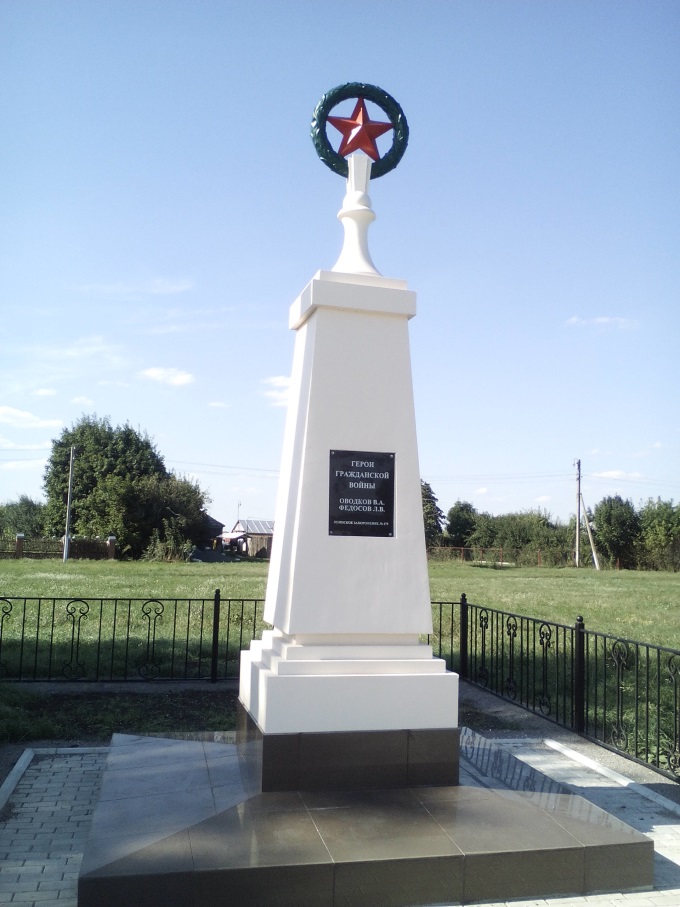 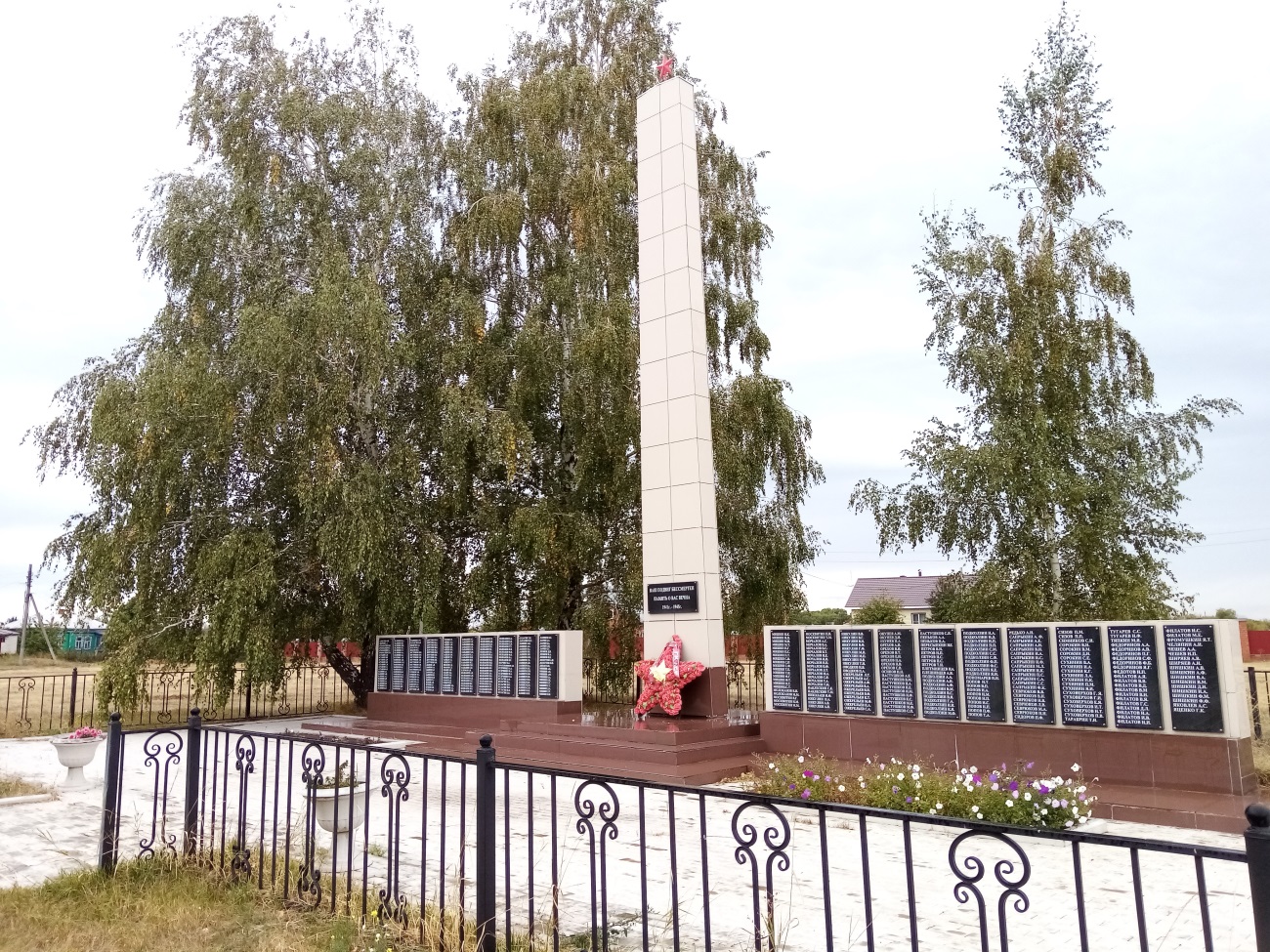 Воинское захоронение № 475Воронежская  область, Терновский район, с. Александровка, ул. Свободы, 28.В  центре  села,   на территории Александровского сельского поселения Терновского муниципального района  Воронежской области  располагается два памятника, один из которых «Воинское захоронение № 475»посвященный  героям гражданской войны, второй « Символический мемориал с  информационными досками односельчан погибшим в ВОВ» к  которым примыкает сквер, что создает  единый ансамбль. Работы по благоустройству памятников проведены в 2016 году, в рамках программы «Содействие  развитию муниципальных образований  Воронежской области»       В конце 1920 года в селе  был создан отряд самообороны состоящий из добровольцев – крестьян в числе 80 человек под руководством Оводкова В.А..  Федосов  Л.В. член отряда в бою был зарублен  шашками, В одном из боев с бандитами погиб и  командир Александровского отряда самообороны Оводков. С воинскими почестями он был захоронен в с. М. Грибановка. В . его прах по инициативе родственников и жителей села перенесен в село Александровку и захоронен в центре села на площади, туда же перенесен прах Федосова. На могиле на средства села был воздвигнут памятник.  В 2016 году памятник капитально отремонтирован.Памятник погибшим в годы ВОВ представляет собой  обелиск  высотой  8 метров, в также двух   стен плача  с 20  мраморными плитами  и высеченными  фамилиями 417 погибших александровцев, а также здесь  в 1942 году подзахоронен  Симников Сергей Иванович  имя его вписано  на  стене.СПИСОК захороненных участников гражданской войны и ВОВСведения о постановке на кадастровый учет: 36:30:0200009:104Координаты расположения воинского захоронения: № п/пВоинское званиеФамилия, Имя, отчествоГод рожденияДата гибелиДата гибели1рядовойОводков Василий Александрович19001920-19212рядовойФедосов Лаврентий Васильевич18981920-19213рядовойСимников Сергей Иванович1923авг.42ХY509301.57509311.99509302.90509292.48509301.572279157.392279178.922279183.322279161.792279157.39